Publicado en Monterrey, Nuevo León el 13/10/2020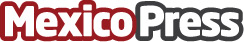 La importancia de las etiquetas en la identidad de un productoEl etiquetado es el primer encuentro entre el producto y el consumidor, su diseño y calidad son factores determinantes en la decisión de compra. Una etiqueta tiene el poder de revelar el contenido de un producto desde antes de ser abierto, de ofrecer una mirada a la marca que la distribuye y captar por completo la atención entre los competidoresDatos de contacto:Esthela Salinas+528129227161Nota de prensa publicada en: https://www.mexicopress.com.mx/la-importancia-de-las-etiquetas-en-la_1 Categorías: Marketing Emprendedores Consumo Nuevo León http://www.mexicopress.com.mx